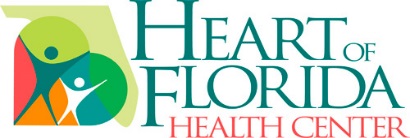 203 E. Silver Springs Blvd., Ste. 101Ocala, FL 34470(352)732-6599LOCATIONS:Central1025 SW 1st AvenueOcala, FL 34471East 1801 SE 32nd AvenueOcala, FL 34471Dunnellon19204 E. Pennsylvania Avenue Dunnellon, FL 34432Reddick4500 NEW 152nd AvenueOcala, FL 32686Belleview7055 SE 110th Street RoadBelleview, FL 34420Southwest100 Marion Oaks BlvdOcala, FL 34473Ocala West6041 SW 54th St., Ste.100Ocala, FL 34474Dear Volunteer Applicant,Thank you for your interest in the Heart of Florida Health Center volunteer program. We are continuously looking for enthusiastic and motivated volunteers to work in areas such as Reception, Clerical, Computer Work and Health Fair Marketing.In order to qualify for the program, volunteers must:Commit to at least 4 hours per weekComplete and return volunteer applicationAgree and pass a Level 1 background checkIf you wish to be considered for the program, please complete the attached application and return it to the Outreach Associate at the Heart of Florida Health Center.203 E. Silver Springs Blvd., Ste. 101Ocala, FL 34470 Attn: Outreach AssociateOnce your completed application has been received, we will schedule an interview, conduct a background check, contact your references, and contact you to confirm your welcome meeting. We look forward to welcoming you into our Heart of Florida family of volunteers. Please contact our office should you have any questions or requests:Heart of Florida Health Center (352) 877.7177Sincerely, Malory HunterOutreach AssociateThe Heart of Florida Health Center